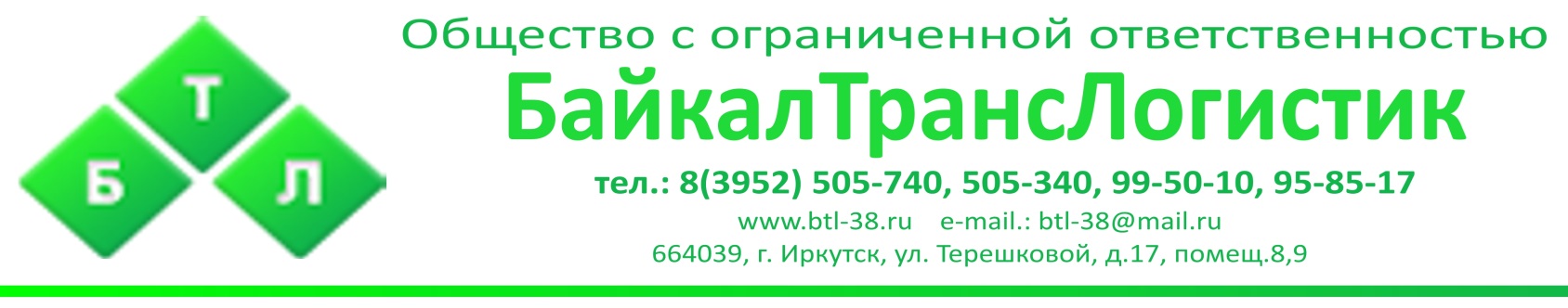 Карточка предприятияПолное наименование организацииОбщество с ограниченной ответственностью «БайкалТрансЛогистик»Сокращенное наименование ООО «БТЛ»Юридический адрес:664081, г. Иркутск, ул. Донская, д.38, кв. 1Фактический адрес:664039, г. Иркутск, ул. Терешковой, д.17, полмещ 8, 9 ИНН3811458140КПП381101001ОГРН1183850032960ОКВЭД52.29ОКПО33772261Наименование банка:ФИЛИАЛ "НОВОСИБИРСКИЙ" АО "АЛЬФА-БАНК"Расчетный счет40702 810 8 2335 0001088Корреспондентский счет30101 810 6 0000 0000774БИК045004774Генеральный директорГусева Елена ВалерьевнаДействующий на основании УставаТелефон8(3952) 505-740, 505-340, 99-50-10e-mail.:btl-38@mail.ruСайт:www.btl-38.ru